Ministério da Educação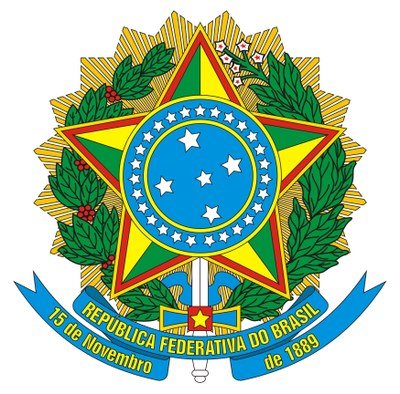 Secretaria da Educação Profissional e TecnológicaInstituto Federal de Educação, Ciência e Tecnologia BaianoPró-Reitoria de Pesquisa, Inovação e Pós-GraduaçãoCoordenação Geral de Pós-GraduaçãoEdital Nº. 233, de 11 de dezembro de 2023ANEXO IV – FORMULÁRIO DE ATRIBUIÇÃO DE PONTOS DO CURRÍCULO (ETAPA 2)__________________________________________________________Nome do candidatoITEMATIVIDADEPONTOSPontuação MáximaQuanti dadeSOMA1Patente (registrada ou depositada)3 por patente62Artigos completos publicados emperiódicos com Qualis “A”3 por artigo63Artigos completos publicados emperiódicos com Qualis “B”2 por artigo64Artigos completos publicados emperiódicos com Qualis “C”1 por artigo55Artigos completos publicados emperiódicos sem Qualis0,5 por artigo46Livros publicados/organizados ou edições3 por livro67Capítulos de livros publicados2 por capitulo68Textos em jornais de notícias/revistas0,4 por resumo49Trabalhos completos publicados em anaisde congressos0,4 por trabalho410Resumos expandidos publicados em anaisde congressos0,4 por resumo411Resumos publicados em anais decongressos0,4 por resumo412Apresentações de Trabalho0,4 por trabalho413Entrevistas, mesas redondas, programas ecomentários na mídia0,3 por evento314Demais tipos de produção técnica0,3 por produção315Participação em eventos, congressos,exposições e feiras0,3 por evento316Organização de eventos, congressos,exposições e feiras0,4 por evento417Atuação profissional em Ciências Agrárias/Biológicas2 por ano818Atuação profissional em áreas afins1 por ano219Estudante de iniciação científica ou Tecnológica e Iniciação à Docência: PIBIC/PIBITI/PIVIC /ITI/PIBID e similares2 por certificado620Estudante de iniciação científica PIBIC1 por certificado421Monitoria em disciplinas de graduação2 por certificado422Certificado de conclusão de curso de especialização Lato sensu2 por curso de 360 horas4 Pontuação Total:     Pontuação Total:     Pontuação Total:     Pontuação Total:    